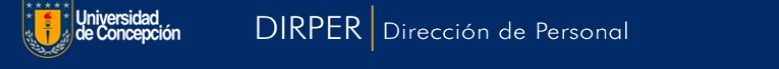 MODELO DE AUTORIZACIÓNConcepción, XX de XXX de XXXXDirección de Personal Universidad de Concepción PresenteMediante la presente, yo XXXXXX XXXXXX XXXXXX, RUT XX.XXX.XXX-X, autorizo a la Dirección de Personal de la Universidad de Concepción, a registrar mi cédula de identidad en la Plataforma de Documentos Laborales Electrónicos, con el objetivo de firma de documentos.Por lo anterior y para que se proceda, envío copia de mi Cédula de Identidad por ambos lados.Atentamente, Nombre: Firma: